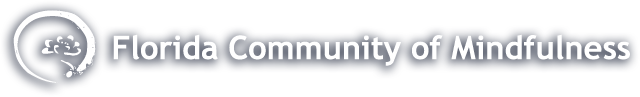 Mindful Teen Program Registration Form13-18 year oldsDate: _______________________ YOUTH’S NAME (1): First _________________________Last______________________________Youth’s Birthday____________________   Age _______________Grade______________YOUTH’S NAME (2): First _________________________Last______________________________Youth’s Birthday____________________   Age _______________Grade______________YOUTH’S NAME (2): First _________________________Last______________________________Youth’s Birthday____________________   Age _______________Grade______________Parent/Guardian___________________________________________FCM Member Y / N ?Address: ________________________________________________________________Email Address:_________________________________________________________Home Telephone__________________________ Cell Phone__________________________Permission to Accompany: Name/relationship of any other person that has permission to bring your child to the program, or pick them up from the program: _________________________________________________________MEDICAL OR ALLERGY ALERTS or SPECIAL NEEDS that the FCM Teen Program should know about:________________________________________________________________________EMERGENCY INFORMATION in case parent cannot be reached:Name:_________________________________________________________________Home Telephone:________________________ Cell Phone ___________________________AGREEMENT AND RELEASE OF LIABILITY:I hereby allow the release of photographs produced by FCM to be used for FCM-related purposes and publicity. As legal guardian of the minor(s) who participate(s) in the FCM Family/Teen Program, I accept unto myself all responsibility and all liability for any injury or loss or damage that occurs to me and/or to the minor as a result of the minor’s participation in FCM programs. I will indemnify and hold harmless Florida Community of Mindfulness (FCM) and its agents from all claims, judgments, and costs incurred with any action that may be brought as a result of the minor’s participation in FCM programs.I understand and agree to these terms:   .      Parent/Guardian signature _________________________________  Date: _____________